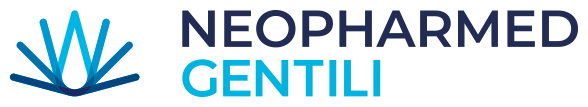 COMUNICATO STAMPANeopharmed Gentili acquisisce il portfolio prodotti a base di Lormetazepam rafforzando così la propria divisione neurologica Neopharmed Gentili ha annunciato l’acquisizione dei diritti in Italia e Giappone dei brand storici Minias® e Noctamid® (Italia) ed Evamyl® (Giappone).L’operazione consente a Neopharmed Gentili di rafforzare il proprio listino in area neuro-psichiatrica con farmaci ad alto valore aggiunto per il trattamento dell’insonnia.Milano, 1° marzo 2022 - Neopharmed Gentili, azienda farmaceutica italiana controllata da Ardian in partnership con la famiglia Del Bono, storicamente radicata nel proprio territorio ed in fase espansiva a livello internazionale, ha annunciato di aver concluso un accordo con Bayer per l’acquisizione dei diritti in Italia e Giappone dei brand storici Minias® e Noctamid® (Italia) ed Evamyl® (Giappone). I prodotti a base di Lormetazepam sono indicati nel trattamento a breve termine dell’insonnia, in particolare su base ansiosa.  L’accordo è frutto di una stretta collaborazione con Bayer, la quale garantirà inoltre che in entrambi i Paesi il passaggio degli asset avvenga senza disruption nel mercato. Il closing dell’operazione è soggetto alle condizioni sospensive usuali.L’operazione conferma il forte impulso alla crescita dell’azienda grazie ad una consolidata esperienza nelle operazioni di M&A e Licensing, specialmente con partner multinazionali. “Questo accordo conferma la volontà di Neopharmed Gentili di continuare il percorso di sviluppo già iniziato da tempo che prevede l’ampliamento dell’offerta terapeutica con prodotti ad alto valore aggiunto in diverse aree, tra cui quella neuro-psichiatrica dove siamo già presenti con farmaci di comprovata efficacia per il trattamento dei disturbi dell’ansia e della depressione.” – dichiara Alessandro Del Bono, Amministratore Delegato di Neopharmed Gentili – “L’operazione conferma la capacità dell’azienda di portare a termine operazioni di finanza straordinaria che consentano a Neopharmed di perseguire un percorso di crescita stabile e duratura”.###Informazioni su Neopharmed GentiliNeopharmed Gentili è un’azienda farmaceutica nata in Italia e storicamente radicata nel proprio territorio, in forte espansione oltre i confini nazionali grazie ad una consolidata ed affidabile esperienza nelle operazioni di M&A e Licensing, specialmente con partner multinazionali. Ricerca, responsabilità e cura sono i pilastri che guidano la mission di Neopharmed Gentili di migliorare la salute e la qualità di vita di pazienti, caregiver e personale sanitario. L’aspirazione di Neopharmed Gentili è di aiutare le persone a vivere una vita sana e più longeva possibile, agendo con valore etico e precisione scientifica, e offrendo soluzioni ad alto valore terapeutico.###Per ulteriori informazioni:Neopharmed Gentili S.p.A.Ottavia LandiDirettore Relazioni Esterne e Affari Istituzionali Mob. 342.3409572 | o.landi@neogen.itUfficio stampa Neopharmed GentiliValue Relations Angela Del Giudice Mob. 392.6858392 | a.delgiudice@vrelations.it Chiara FarroniMob. 331.4997375 | c.farroni@vrelations.it Ardian Image BuildingCristina Fossati, Luisella MurtasTel.  02.89011300 | ardian@imagebuilding.it